The Great Oxygenation Event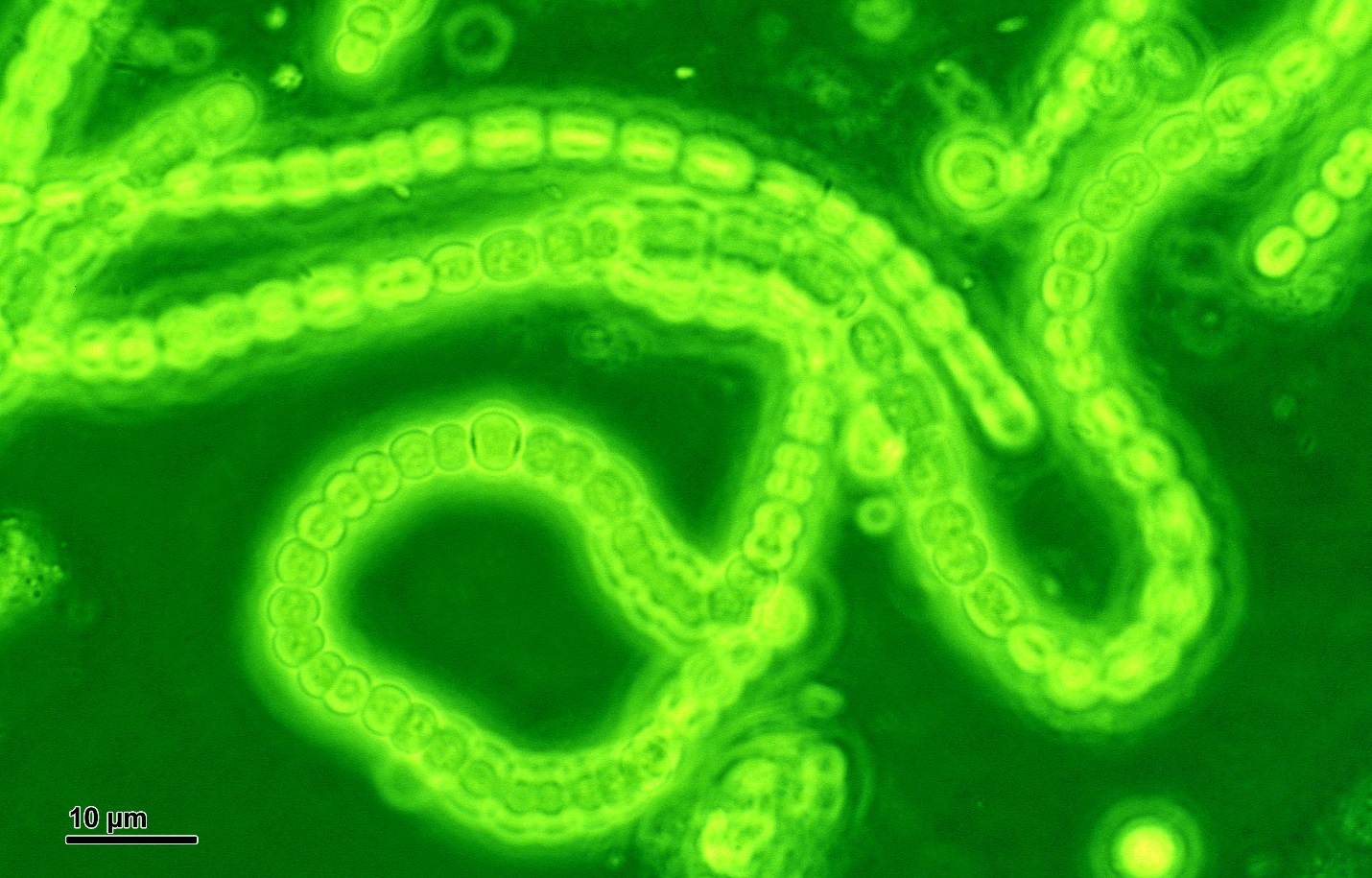 Cyanobacteria: Responsible for the buildup of Oxygen in the Earth’s atmosphere.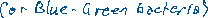 By Doc. RNDr. Josef Reischig, CSc. - Author's archive, CC BY-SA 3.0, https://commons.wikimedia.org/w/index.php?curid=31550579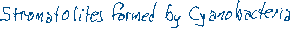 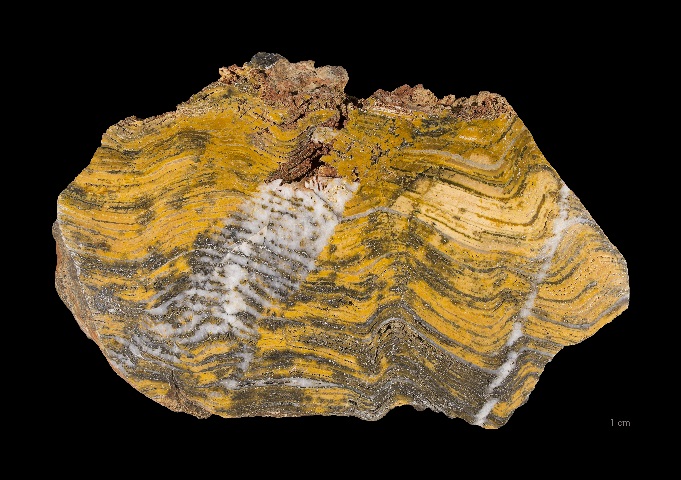 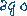 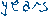 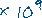 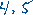 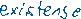 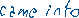 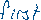 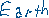 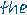 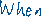 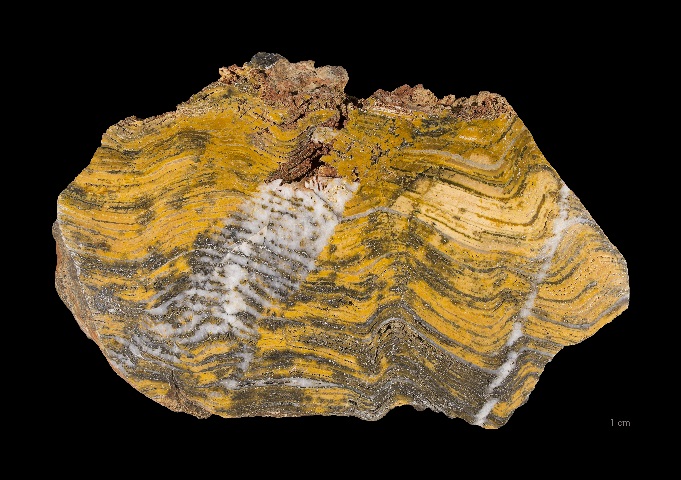 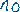 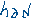 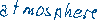 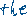 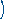 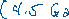 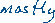 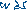 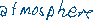 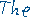 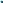 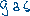 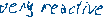 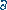 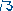 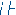 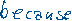 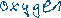 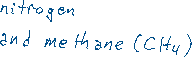 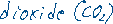 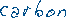 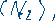 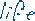 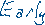 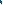 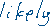 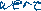 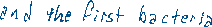 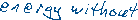 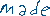 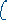 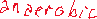 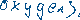 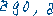 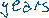 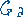 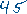 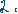 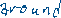 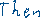 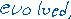 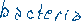 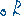 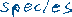 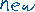 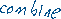 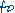 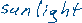 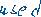 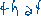 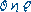 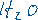 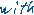 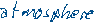 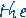 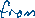 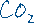 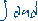 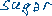 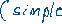 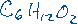 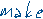 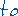 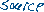 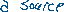 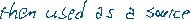 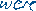 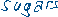 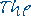 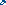 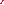 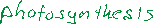 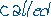 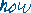 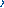 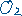 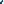 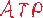 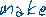 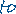 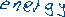 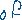 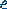 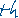 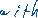 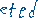 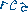 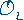 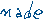 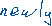 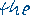 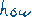 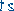 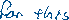 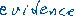 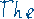 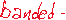 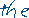 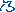 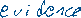 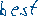 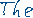 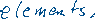 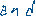 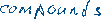 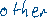 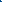 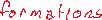 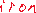 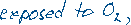 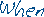 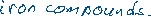 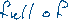 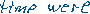 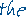 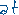 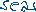 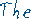 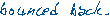 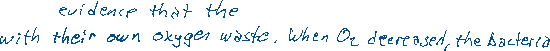 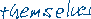 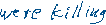 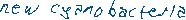 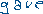 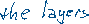 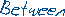 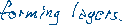 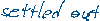 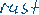 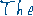 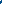 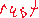 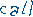 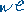 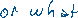 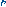 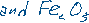 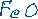 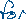 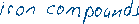 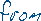 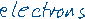 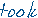 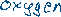 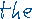 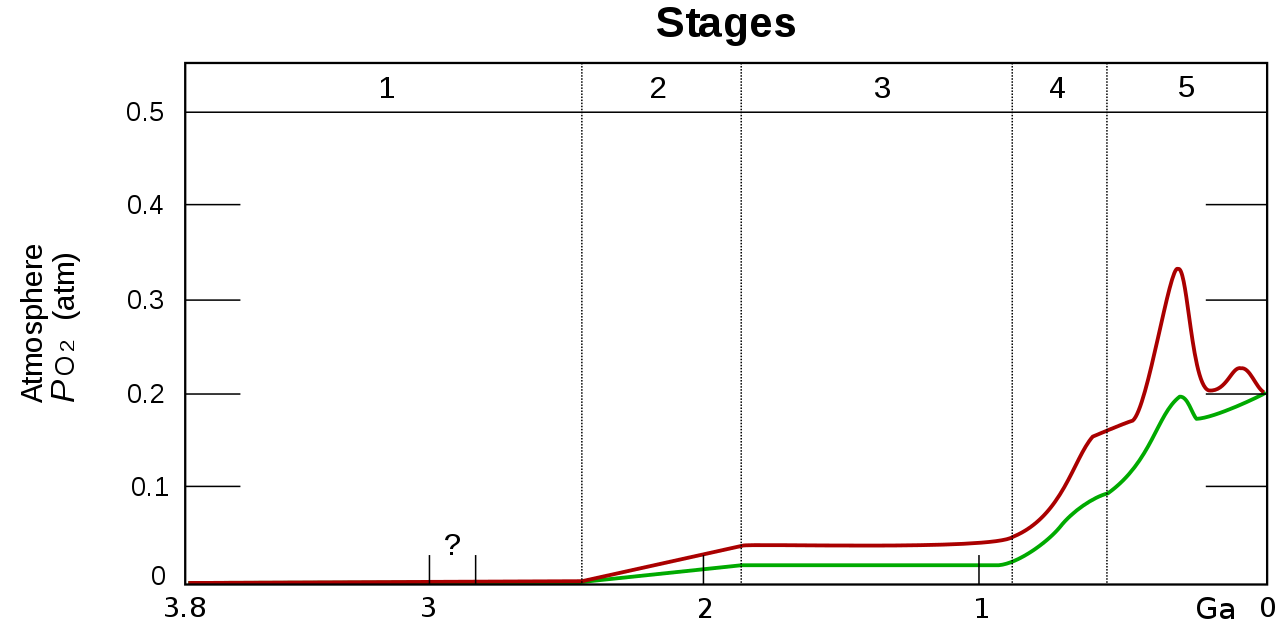 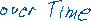 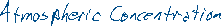 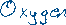 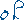 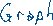 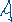 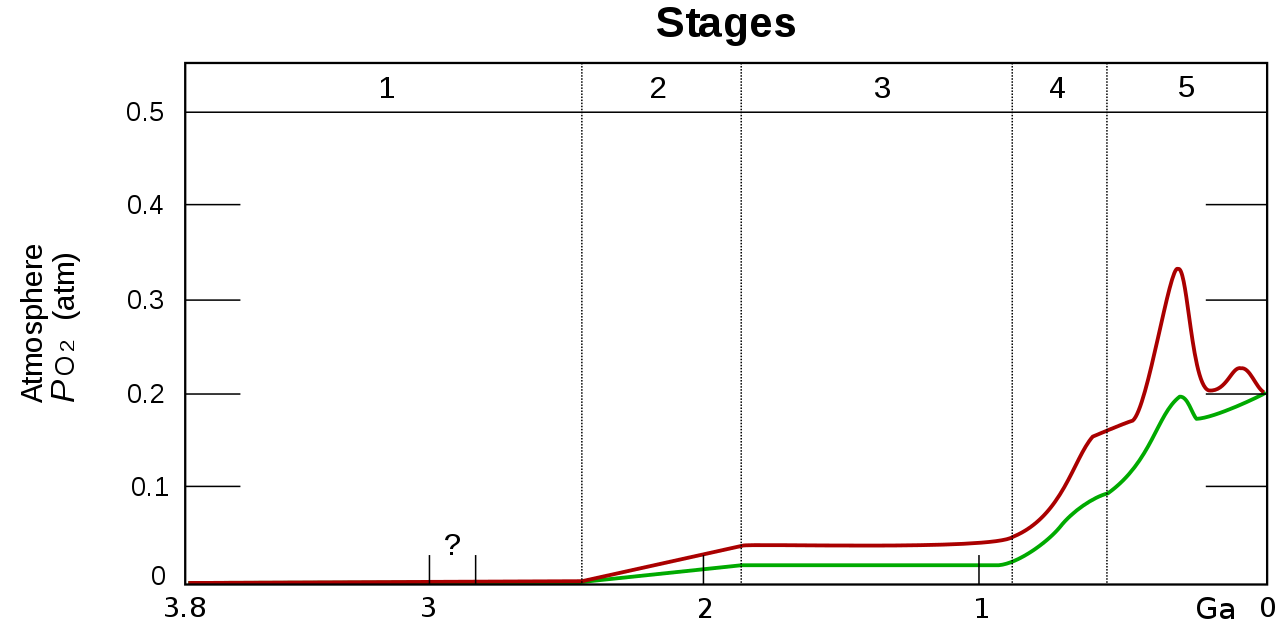 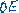 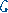 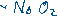 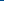 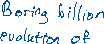 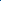 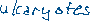 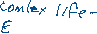 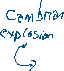 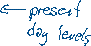 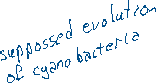 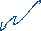 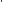 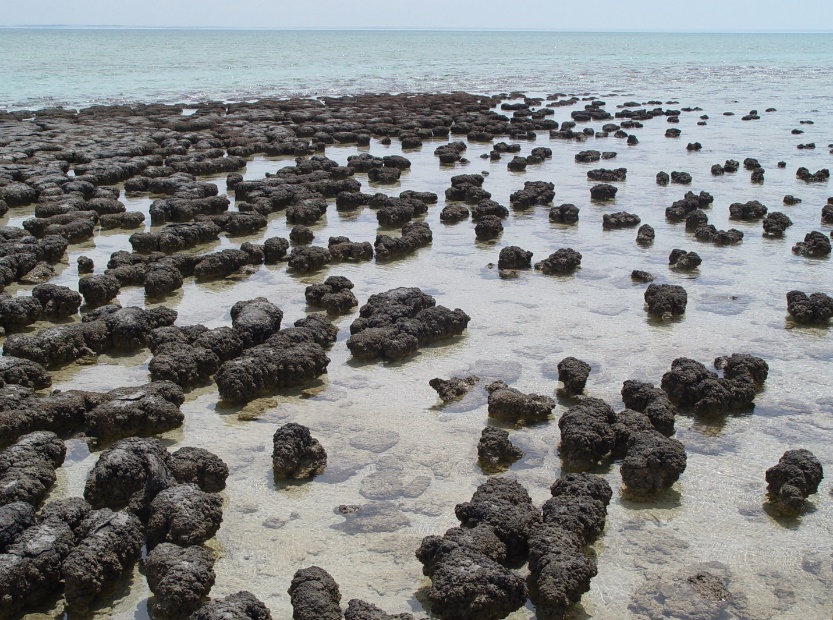 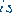 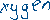 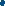 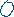 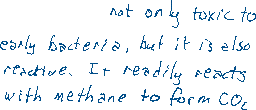 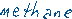 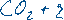 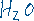 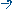 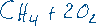 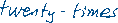 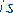 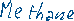 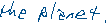 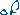 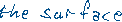 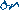 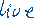 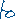 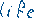 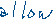 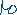 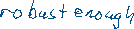 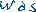 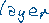 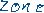 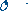 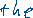 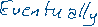 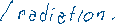 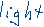 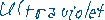 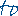 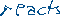 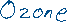 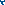 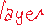 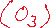 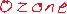 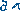 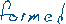 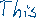 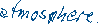 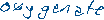 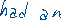 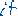 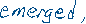 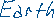 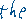 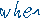 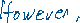 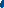 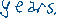 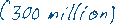 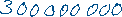 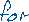 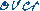 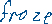 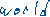 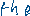 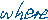 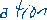 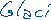 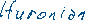 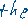 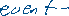 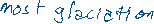 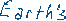 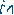 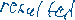 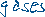 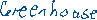 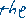 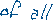 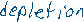 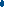 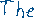 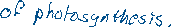 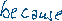 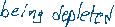 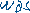 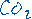 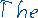 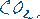 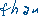 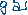 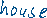 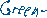 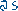 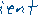 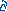 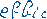 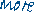 